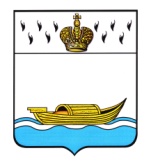         АДМИНИСТРАЦИЯ        Вышневолоцкого городского округа                                                 Постановлениеот 20.02.2020.                                                                                             № 6-1-пг                                              г. Вышний ВолочекО признании утратившими силу отдельных правовых актов Главы города Вышний ВолочекВ соответствии с Уставом Вышневолоцкого городского округа Тверской области, постановляю:1. Признать утратившими силу с 20.02.2020:- Постановление Главы города Вышний Волочек Тверской области от 16.11.2015 № 259 «Об утверждении Порядка уведомления представителя нанимателя (работодателя) о фактах обращения в целях склонения муниципального служащего администрации города Вышний Волочек совершению коррупционный правонарушений»;- Постановление Главы города Вышний Волочек Тверской области от 03.03.2016 № 64 «О внесении изменений в постановление Главы города Вышний Волочек от 16.11.2015 №259 «Об утверждении Порядка уведомления представителя нанимателя (работодателя) о фактах обращения в целях склонения муниципального служащего администрации города Вышний Волочек к совершению коррупционных правонарушений».2. Признать утратившими силу с 20.02.2020:- Постановление Главы города Вышний Волочек Тверской области от 18.05.2018 № 90 «Об утверждении Положения о порядке направления сведений о лицах, уволенных в связи с утратой доверия»;- Постановление Главы города Вышний Волочек Тверской области от 01.07.2019 №162 «Об утверждении порядка получения муниципальными служащими администрации города Вышний Волочек разрешения представители нанимателя на участие на безвозмездной основе в управлении некоммерческими организациями».3. Признать утратившими силу с 02.03.2020:- Постановление Главы города Вышний Волочек Тверской области от 29.03.2016 № 90 «Об утверждении Положения о порядке применения дисциплинарных взысканий к муниципальным служащим администрации города Вышний Волочек за несоблюдение ограничений и запретов, требований о предотвращении или об урегулировании конфликта интересов и неисполнение обязанностей, установленных в целях противодействия коррупции»;- Постановление Главы города Вышний Волочек Тверской области от 15.07.2016 № 249 «Об утверждении порядка временного отстранения муниципального служащего города Вышний Волочек Тверской области от исполнения должностных обязанностей»;- Постановление Главы города Вышний Волочек Тверской области от 02.05.2017 № 102 Об утверждении Порядка применения дисциплинарных взысканий к муниципальным служащим администрации города Вышний Волочек за несоблюдение ограничений и запретов, требований о предотвращении или об урегулировании конфликта интересов и неисполнение обязанностей, установленных в целях противодействия коррупции».Глава Вышневолоцкого городского округа                                           Н.П. Рощина